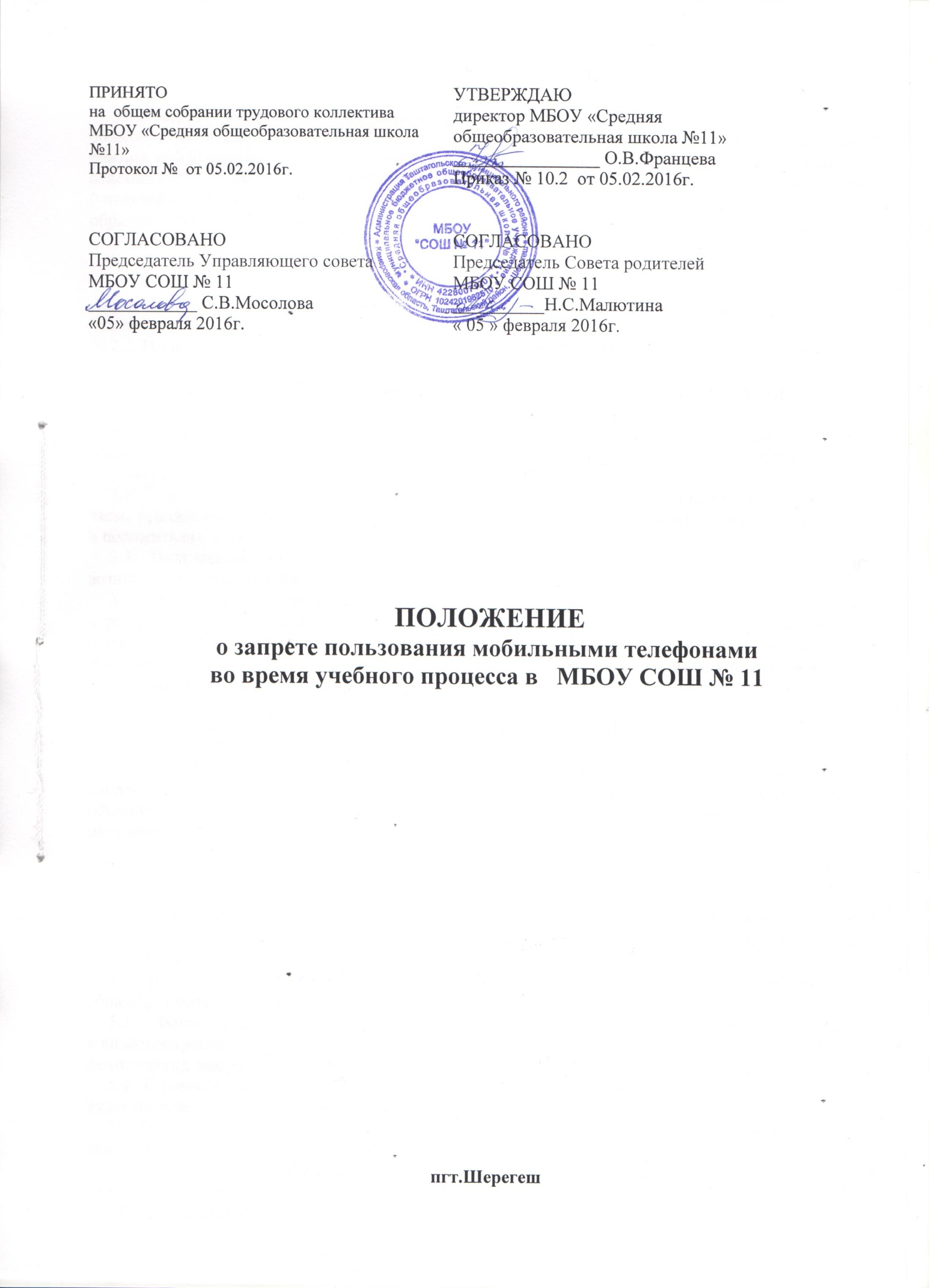  ПОЛОЖЕНИЕо запрете пользования мобильными телефонами во время учебного процесса в   МБОУ СОШ № 11пгт.ШерегешОБЩИЕ ПОЛОЖЕНИЯ Настоящее Положение устанавливает правила для учащихся и работников общеобразовательного учреждения и имеет своей целью способствовать улучшению организации режима работы МБОУ СОШ № 11, защите гражданских прав всех участников образовательных отношений: учащихся, родителей (законных представителей), педагогических работников (учителей). Соблюдение Правил содействует повышению качества и эффективности получаемых образовательных услуг, гарантирует психологически комфортные условия учебного процесса.ОСНОВНЫЕ ПОНЯТИЯ2.1. Сотовый (мобильный)  телефон – средство коммуникации, которое не принято активно демонстрировать.2.2. Пользователь –  субъект образовательных отношений, пользующийся сотовым телефоном.УСЛОВИЯ ПРИМЕНЕНИЯ МОБИЛЬНЫХ ТЕЛЕФОНОВ В ШКОЛЕ3.1. При входе в общеобразовательное учреждение не только каждый учащийся, но и работник, обязаны полностью отключить звук вызова абонента своего телефона (т.е. перевести его в режим «без звука»).3.2. Перед началом учебных занятий и мероприятий (построение на линейку, воспитательные часы, праздничные, спортивные и другие мероприятия), учащиеся обязаны отключить телефон и положить его в портфель, ранец и т.п.3.3. Пользование телефоном в общеобразовательном учреждении не ограничивается при возникновении чрезвычайных ситуаций.3.4. Разрешено пользоваться телефоном в общеобразовательном учреждении в случаях оправданной и безотлагательной необходимости для оперативной связи с родителями (законными представителями), близкими родственниками, руководителем или работниками учреждения. При этом для разговора по телефону необходимо выйти из помещений в коридор или в холл и вести диалог тихо и кратко.ПРАВА ПОЛЬЗОВАТЕЛЕЙ 4.1. Вне уроков применять мобильный телефон в здании общеобразовательного учреждения как современное средство коммуникации: осуществлять звонки; посылать смс-сообщения; играть; обмениваться информацией; делать фото и видео съемку; слушать радио и музыку через наушники.ПОЛЬЗОВАТЕЛЯМ  ЗАПРЕЩАЕТСЯ:5.1. Во время учебных занятий разговаривать и отправлять SMS-, MMS- и другие виды сообщений, пользоваться услугами GPRS, Bluetooth, интернетом, класть телефон на стол, прослушивать музыку, в том числе через наушники.5.2. Использовать полифонию, громкую связь в телефоне во все время пребывания в общеобразовательном учреждении. 5.3. Фотографировать и снимать на видео, пользоваться телефоном в режиме фото- и видеовоспроизведения (играть в игры, просматривать изображения, текст, рисунки, видеозаписи, фотографии), диктофона, калькулятора, календаря, блокнота, записной книжки и т.п. 5.4. С помощью телефона демонстрировать окружающим видео и фото, пропагандирующие культ насилия, жестокость и порнографию.5.5. Сознательно наносить вред имиджу общеобразовательного учреждения, в том числе путем съемки и последующей демонстрации окружающим сцен насилия и вандализма.5.6. Использовать мобильные телефоны во время совещаний, родительских собраний, педсоветов. Во внеурочное  время учителя обязаны максимально ограничивать себя в пользовании телефоном в присутствии учащихся.5.7. Обучающимся строго запрещено вешать телефон на шею, хранить его в нагрудных карманах, в карманах брюк и юбок, а также подключать телефон к электрическим сетям общеобразовательного учреждения для зарядки.ОТВЕТСТВЕННОСТЬ ЗА НАРУШЕНИЕ ПРАВИЛ6.1. К обучающимся, нарушившим требования, могут применяться такие меры воздействия:- устное предупреждение; - замечание с соответствующей записью в дневнике; - извещение или вызов родителей (законных представителей) для проведения разъяснительной беседы;- рассмотреть вопрос о неоднократном нарушении правил пользования сотовым телефоном учащимся на педагогическом совете, вынести решение согласно Устава учреждения.6.2.  За неоднократное нарушение учащимися пункта 5 данного Положения  администрация общеобразовательного учреждения имеет право привлечь учащегося к дисциплинарной ответственности и (или) ходатайствовать о привлечении родителей (законных представителей) учащегося к административной ответственности по статье 5.35 КоАП РФ  (уклонение от воспитания).6.3. За неоднократное нарушение работниками общеобразовательного учреждения пункта 5 данного Положения администрация общеобразовательного учреждения имеет право привлечь работника к дисциплинарной ответственности.7.ИНЫЕ ПОЛОЖЕНИЯ7.1. Родителям (законным представителям) не рекомендуется звонить учащимся во время ведения образовательного процесса в общеобразовательном учреждении. 7.2. Необходимо соблюдать культуру пользования средствами мобильной связи: - громко не разговаривать;- громко не включать музыку;- при разговоре соблюдать правила общения.7.3. Ответственность за сохранность телефона лежит только на его владельце и родителях (законных представителях) владельца. В целях сохранности телефона не следует оставлять телефон без присмотра, передавать сотовый телефон в чужие руки. За случайно оставленные в помещении общеобразовательного учреждения телефоны общеобразовательное учреждение ответственности не несет.7.4. Порядок пользования мобильным телефоном должен ежегодно доводиться до сведения каждого учащегося и его родителей (законных представителей) под роспись.ПРИНЯТО на  общем собрании трудового коллективаМБОУ «Средняя общеобразовательная школа №11»Протокол №  от 05.02.2016г.УТВЕРЖДАЮдиректор МБОУ «Средняя                       общеобразовательная школа №11» ________________ О.В.ФранцеваПриказ № 10.2  от 05.02.2016г.СОГЛАСОВАНО	Председатель Управляющего совета	МБОУ СОШ № 11	____________ С.В.Мосолова	    «05» февраля 2016г.СОГЛАСОВАНО         Председатель Совета родителей         МБОУ СОШ № 11 ____ __________Н.С.Малютина                                    « 05 » февраля 2016г.